How to Spot The SignsThe McKinney- Vento Act is a federal law that protects the educational rights of students experiencing housing instability. Refer students when you see the signs!For more information, please contact:Valeria Rico, 510.667.6223vrico@slusd.us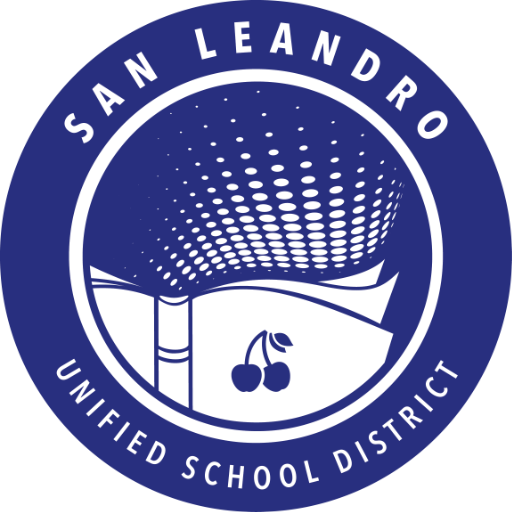 